КОНТРОЛЬНО-СЧЕТНАЯ ПАЛАТА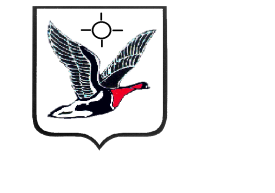 ТАЙМЫРСКОГО ДОЛГАНО-НЕНЕЦКОГО МУНИЦИПАЛЬНОГО РАЙОНАЗАКЛЮЧЕНИЕ на проект решения Таймырского Долгано-Ненецкого районного Совета депутатов № 2120092 «О внесении изменений в Решение Таймырского Долгано-Ненецкого районного Совета депутатов «О районном бюджете на 2015 год и плановый период 2016-2017 годов»18 июня 2015 года                        г. Дудинка                                 №  11-05Настоящее заключение подготовлено по итогам проведенной в соответствии со статьями 4, 5 Положения о Контрольно-Счетной палате,  пункта  1.1. Плана работы Контрольно - Счетной палаты на 2015 год экспертизы проекта решения Таймырского Долгано-Ненецкого районного Совета депутатов «О внесении изменений в Решение Таймырского Долгано-Ненецкого районного Совета депутатов «О районном бюджете на 2015 год и плановый период 2016-2017 годов» (далее - Проект решения).Проект решения внесен в Таймырский Долгано-Ненецкий районный Совет депутатов (далее – Таймырский Совет депутатов) 10 июня 2015 года  Руководителем  Администрации  Таймырского Долгано-Ненецкого муниципального района и  11  июня  2015 года направлен постоянной комиссией по финансам, бюджету, налогам, экономической политике, собственности и предпринимательской деятельности Таймырского Совета депутатов в  Контрольно-Счетную палату для подготовки заключения в срок до 18 июня 2015 года, с нарушением пункта 10 статьи 20 Регламента Таймырского Совета депутатов, утвержденного Постановлением  Таймырского Совета депутатов от 12.05.2014 № 03-0067 П, определяющего срок для подготовки заключения не менее пяти рабочих дней. Экспертиза рассматриваемого Проекта решения проведена на предмет соответствия требованиям бюджетного законодательства Российской Федерации и муниципальных правовых актов Таймырского Долгано-Ненецкого муниципального района (далее - муниципальный район).Целью проведенной экспертизы являлась разработка рекомендаций для Таймырского Совета депутатов о принятии (либо об отказе в принятии) изменений в Решение Таймырского Долгано-Ненецкого районного Совета депутатов  от 15.12.2014 № 04 - 0067 «О районном бюджете на 2015 год и плановый период 2016-2017 годов» (далее – решение о бюджете).По результатам экспертизы Контрольно-Счетная палата отмечает, что Проект решения разработан в целях отражения:- изменений общего объема доходов районного бюджета, как в текущем финансовом году, так и в плановом периоде 2016-2017 годов,  в результате которых общий объем доходов  в 2015 году увеличится на 31 725,27 тыс. руб. и составит 6 832 297,65 тыс. руб., в 2016 году  на 137 000,00 тыс. руб. и составит 6 187 148,00 тыс. руб.,  в 2017 году  на  136 600,00 тыс. руб. и составит 6 204 637,93 тыс. руб.; - изменений общего объема  расходов районного бюджета, как в текущем финансовом году, так и в плановом периоде 2016-2017 годов,  в результате которых общий объем расходов  в 2015 году увеличится на 47 724,27 тыс. руб. и составит 7 299 244,55 тыс. руб., в 2016 году на 120 258,00 тыс. руб. и составит 6 486 687,27 тыс. руб.,  в 2017 году на 136 600,00 тыс. руб. и составит 6 435 480,96 тыс. руб.; - изменений объема дефицита районного бюджета, как в текущем финансовом году, так и в очередном 2016 году, в 2017  году  дефицит районного бюджета останется без изменений. Так, в 2015 году дефицит районного бюджета увеличится на 15 999,00 тыс. руб. и составит 466 946,90 тыс. руб., в 2016 году сократится на 16 742,00 тыс. руб. и составит 299 539,27 тыс. руб. - изменений редакционного характера, как текстовой части решения о бюджете, так и приложений к нему.Относительно вносимых Проектом решения изменений Контрольно-Счетная палата отмечает следующее.Изменения доходной части районного бюджета в 2015 году обусловлены:-  уменьшением  объемов безвозмездных поступлений в районный бюджет из бюджета Красноярского края на сумму 24 296,75 тыс. руб. (объем субсидий из краевого бюджета увеличивается на 9 710,75 тыс. руб., объем субвенций на финансовое обеспечение государственных гарантий прав граждан в сфере образования уменьшается на 34 007,50 тыс. руб.); - увеличением межбюджетных трансфертов на сумму 56 022,02 тыс. руб., передаваемых районному бюджету из бюджетов городских и сельских поселений на реализацию полномочий органов местного самоуправления города Дудинка, сельских поселений Хатанга и Караул в части завоза угля для учреждений культуры и административных зданий администраций поселений, а также в части текущего ремонта автомобильной дороги местного значения «Причал - Вертолетная площадка» с сельском поселении Караул.Изменения доходной части районного бюджета в 2016-2017 годах, как и в текущем финансовом году также обусловлены изменением объемов безвозмездных поступлений в районный бюджет из краевого бюджета для финансового обеспечения реализации проекта по строительству объекта «Интернат на 250 мест в п. Носок».Изменения расходной части районного бюджета в 2015 году на сумму 47 724,27 тыс. руб. (в  том  числе по программным расходам отмечается сокращение на 25 935,48 тыс. руб., по непрограммным расходам отмечается увеличение на 73 659,75 тыс. руб.) обусловлены:-  перемещением бюджетных ассигнований между разделами, подразделами, целевыми статьями и видами расходов классификации расходов бюджетов РФ;- увеличением расходов, осуществляемых за счет объема целевых средств, предоставляемых из краевого бюджета и бюджетов поселений в сумме  31 725,27 тыс. руб.;- увеличением объема иных межбюджетных трансфертов общего характера на общую сумму 32 010,13 тыс. руб. ( г.п. Дудинка – 31 779,00 тыс. руб. на проведение второго этапа реконструкции коллектора по ул. Горького, с.п. Хатанга – 231,13 тыс. руб. на реализацию полномочий в области управления земельными участками). - уменьшением объема бюджетных ассигнований на общую сумму 16 011,13 тыс. руб. в виду отсутствия потребности в них у двух главных распорядителей бюджетных средств - Управлении имущественных отношений (в сумме 231,13 тыс. руб.) и Администрации муниципального района (в сумме 15 780,00 тыс. руб.).Отмечается отсутствие потребности в бюджетных ассигнованиях  по субсидиям на финансовое обеспечение (возмещение) затрат, связанных с проведением всех видов ремонтов, модернизации и переоборудования судов внутреннего плавания, находящихся в собственности предприятий и используемых в целях реализации полномочий по вопросам местного значения муниципального района по причине  нецелесообразности и  экономической неэффективности данных расходов, а также в части бюджетных ассигнований по муниципальной программе «Развитие сельского хозяйства в Таймырском муниципальном районе» на 2014-2016 годы. В связи с чем, следует отметить, что ранее Контрольно-Счетная палата в своих заключениях указывала на необходимость уточнения формы собственности судов внутреннего плавания и самоходных судов, а также про процедуру подготовки изменений в утвержденные программы.Изменения расходной части районного бюджета в 2016-2017 годах обусловлены:- увеличением расходов, осуществляемых за счет объема целевых средств, предоставляемых из краевого бюджета в сумме 137 000,00 тыс. руб. в 2016 году и в сумме 136 600,00 тыс. руб. в 2017 году (весь объем составят программные расходы);- уменьшением объема бюджетных ассигнований на общую сумму 16 742,00 тыс. руб. в виду отсутствия потребности в них по причине  нецелесообразности и  экономической неэффективности данных расходов.3.  Вносимые изменения в решение о бюджете потребуют внесения изменений на текущий финансовый год в 5 муниципальных программ, при этом общий объем финансового обеспечения муниципальных программ сократится на сумму 25 935,48  тыс. руб., в том числе:- по муниципальной программе «Развитие образования Таймырского Долгано-Ненецкого муниципального района» на  2014-2017 годы сократится на сумму 34 007,50 тыс. руб.;- по муниципальной программе «Культура Таймыра» на 2014-2017 годы сократится на сумму 30,00 тыс. руб.;- по муниципальной программе «Создание условий для безопасного и комфортного функционирования объектов муниципальной собственности и обеспечения населения и учреждений жилищно-коммунальными услугами и топливно-энергетическими ресурсами» на 2014-2017 годы	увеличится на сумму 24 322,02 тыс. руб.;- по муниципальной программе «Развитие транспортно-дорожного комплекса Таймырского Долгано-Ненецкого муниципального района» на 2014-2017 годы сократится на сумму 15 440,00 тыс. руб.;- по муниципальной программе «Развитие сельского хозяйства в Таймырском муниципальном районе» на 2014-2016 годы сократится на сумму 780,00 тыс. руб.Вносимые изменения в решение о бюджете также потребуют внесения изменений в 3 муниципальные программы очередного 2016 года и в 1 муниципальную программу планового 2017 года, где общий объем финансового обеспечения муниципальных программ увеличится  на сумму 120 258,00 тыс. руб. и 136 600,00 тыс. руб. соответственно, в том числе:- по муниципальной программе «Создание условий для безопасного и комфортного функционирования объектов муниципальной собственности и обеспечения населения и учреждений жилищно-коммунальными услугами и топливно-энергетическими ресурсами»  на 2014-2017 годы	увеличится в 2016 году  на 137 000,00 тыс. руб.,  в 2017 году  на 136 600,00 тыс. руб.;- по муниципальной программе «Развитие транспортно-дорожного комплекса Таймырского Долгано-Ненецкого муниципального района» на 2014-2017 годы сократится в 2016 году на сумму 15 000,00 тыс. руб.;- по муниципальной программе «Развитие сельского хозяйства в Таймырском Долгано-Ненецком муниципальном районе» на 2014-2016 годы сократится в 2016 году на сумму 1 742,00 тыс. руб. 4. С учетом внесенных изменений дефицит районного бюджета находится в пределах, установленных статьей 92.1 Бюджетного кодекса РФ.Предельный объем муниципального долга и предельный объем расходов на обслуживание муниципального долга Таймырского Долгано-Ненецкого муниципального района на 2015 год и плановый период 2016-2017 годов остался без изменений, и соответствует статьям 107, 111 БК РФ.5. Изменения редакционного характера, как текстовой части решения о бюджете, так и приложений к нему обусловлены корректировками плановых показателей основных характеристик районного бюджета, уточнением применяемых в решение о бюджете кодов бюджетной классификации расходов бюджета, исключением из статьи 14 Решения о бюджете трех категорий юридических лиц - производителей товаров, работ, услуг, имеющих право на получение субсидий на безвозмездной и безвозвратной основе, а именно: -	предприятий, осуществляющих финансово-хозяйственную деятельность по организации транспортного обслуживания населения между поселениями на территории муниципального района, на финансовое обеспечение (возмещение) затрат, связанных с проведением всех видов ремонтов, модернизации и переоборудования судов внутреннего плавания, находящихся в собственности и используемых в целях реализации полномочий по вопросам местного значения муниципального района;-	сельскохозяйственных товаропроизводителей, действующих на территории муниципального района и реализующих мероприятия, направленные на создание племенного репродуктора северных оленей, на возмещение части затрат по организации зоотехнического учета;-	сельскохозяйственных товаропроизводителей на возмещение части затрат по созданию племенного репродуктора северных оленей.Учитывая вышеизложенное, Контрольно-Счетная палата считает, что представленный на экспертизу проект Решения Таймырского Долгано-Ненецкого районного Совета депутатов «О внесении изменений в Решение Таймырского Долгано-Ненецкого районного Совета депутатов «О районном бюджете на 2015 год и плановый период 2016-2017 годов»  достаточно аргументирован и может быть рассмотрен  Таймырским  Советом  депутатов.ПредседательКонтрольно - Счетной  палаты                                      И.Ф. Ярошук